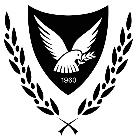 REPUBLIC OF CYPRUSCYPRUS’ contributionThe Republic of Cyprus has finally abolished the death penalty and exerts every effort towards universal abolition.